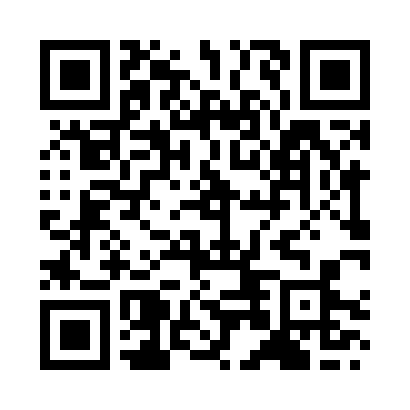 Prayer times for Chandigarh, Punjab, IndiaMon 1 Jul 2024 - Wed 31 Jul 2024High Latitude Method: One Seventh RulePrayer Calculation Method: University of Islamic SciencesAsar Calculation Method: HanafiPrayer times provided by https://www.salahtimes.comDateDayFajrSunriseDhuhrAsrMaghribIsha1Mon3:595:2412:275:217:308:552Tue3:595:2412:275:217:308:553Wed4:005:2412:275:217:308:554Thu4:005:2512:275:217:308:555Fri4:005:2512:285:217:308:556Sat4:015:2612:285:217:298:557Sun4:015:2612:285:217:298:558Mon4:015:2712:285:227:298:549Tue4:025:2712:285:227:298:5410Wed4:025:2812:285:227:298:5411Thu4:035:2812:285:227:288:5412Fri4:035:2912:295:217:288:5413Sat4:035:2912:295:217:288:5414Sun4:045:3012:295:217:278:5415Mon4:045:3012:295:217:278:5316Tue4:055:3112:295:217:278:5317Wed4:055:3212:295:217:268:5318Thu4:065:3212:295:217:268:5319Fri4:065:3312:295:217:258:5220Sat4:065:3312:295:217:258:5221Sun4:075:3412:295:207:248:5222Mon4:075:3512:295:207:248:5123Tue4:085:3512:295:207:238:5124Wed4:085:3612:295:207:238:5025Thu4:095:3612:295:207:228:5026Fri4:095:3712:295:197:228:5027Sat4:095:3812:295:197:218:4928Sun4:105:3812:295:197:208:4929Mon4:105:3912:295:187:208:4830Tue4:115:3912:295:187:198:4831Wed4:115:4012:295:187:188:47